PROIECT DIDACTICOBIECTIVE OPERAŢIONALE:O 3.3.1. să identifice aspecte semnificative din textul citit; obiectivul se consideră realizat, dacă fiecare elev formulează răspunsuri corecte, dovedind înţelegerea textului(L.L.R.)O 2.2.1. să selecteze  informațiile oferite de sursele istorice pe baza unui plan de idei dat; obiectivul se consideră realizat, dacă fiecare elev selectează cel puţin trei informaţii din şase;O 3.2.1. să demonstreze înţelegerea  termenilor istorici achiziționați, alegând varianta corectă de răspuns; obiectivul se consideră realizat,  dacă fiecare elev identifică cel puţin două răspunsuri corecte din cinci.STRATEGII DIDACTICE:METODE ŞI PROCEDEE: conversaţia,  exercițiul, mai multe capete împreună, procedee de citire activă, citirea explicativă, observarea dirijată, expunerea, metoda Ştiu-Vreau să ştiu-Am învăţat, cvintetulMIJLOACE DE ÎNVĂŢĂMÂNT:  fişe de lucru, fişe cu text-suport, videoproiector, calculator, PPT, aplicaţia Mentimeter, aplicaţia Plickers, cartoane decărcate din aplicaţie,telefoane,film, markere, FORME DE ORGANIZARE: activitate frontală, activitate în perechi, activitate în grup,activitate  individuală.DURATA: 45 minBIBLIOGRAFIE: Anexa nr. 2 la ordinul ministrului educaţiei naţionale nr. 5003 /02.12.2014 MINISTERUL EDUCAŢIEI NAŢIONALE, Programa şcolară pentru disciplina LIMBA ŞI LITERATURA ROMÂNĂ,  Clasele a III-a şi a IV-a, 2014, Bucureşti. Anexa nr. 2 la ordinul ministrului educației naționale nr. 5003 / 02.12.2014 MINISTERUL EDUCAȚIEI NAȚIONALE Programa școlară pentru disciplina ISTORIE CLASA a IV-a.MIHĂILESCU, Cleopatra;PIŢILĂ, Tudora; 2016, Istorie, clasa a IV-a, Bucureşti: Editura Aramis.https://ro.wikipedia.org/wiki/Vlad_%C8%9Aepe%C8%99Aplicaţia Plickers şi MentimeterDESFĂŞURAREA ACTIVITĂŢIIAnexa 1VLAD ŢEPEŞ(1456-1462)Vlad Ţepeş a fost nepotul lui Mircea cel Bătrân. El a  urcat pe tronul Ţării Româneşti de trei ori, în perioada 1456- 1462.A rămas cunoscut în istorie ca un domn aspru care aplica pedepse prin tragerea în ţeapă, de unde i-a rămas şi numele de Ţepeş.Voievodul a făcut eforturi pentru a întări autoritatea domnească, fiind aspru cu boierii care îl contestau. A întărit Cetatea Târgovişte, apoi a zidit Turnul Chindiei şi a ridicat Cetatea de la Poenari(Argeş), supranumită şi ,,Cuib de vulturi”. Din vremea lui datează şi oraşul Bucureşti(1459).În anul 1459, Vlad Ţepeş a refuzat să mai plătească tribut turcilor        (10 000 de galbeni anual), ceea ce l-a supărat pe sultanul Mehmed al II-lea, care a pornit spre Ţara Românească cu armata. Domnitorul a răspuns ofensivei otomane, printr-un atac de noapte în tabăra turcească de la Târgovişte, la 16 iunie 1462, silindu-i pe turci să se retragă.Nemulţumită de conducerea ţării, boierimea l-a trădat, acesta fiind nevoit să se refugieze în Transilvania. Regele Ungariei l-a arestat sub pretext de trădare. În 1475 Ştefan cel Mare l-a eliberat şi a revenit pe tronul Ţării Româneşti în 1476 pentru două luni.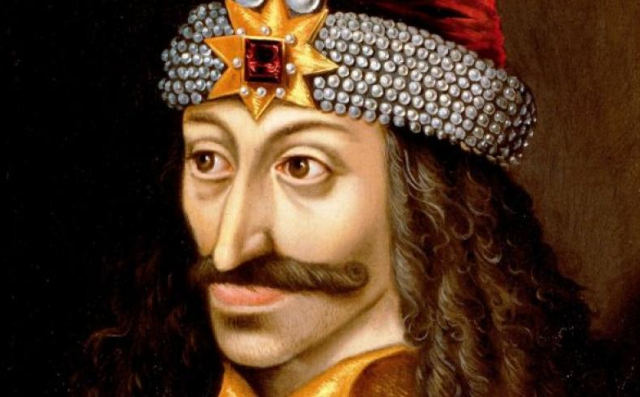 CLASA:Clasa   a IV- a ÎNVĂŢĂTOR: Ciovlică IsabellaOBIECTUL:SUBIECTUL:UNITATEA        IstorieVlad Ţepeş  TEMATICĂ DE ÎNVĂŢARE: ,,Învăţăm cum să învăţăm”SCOPUL:TIPUL COMPETENŢE Comunicarea şi însuşirea unor informaţii referitoare la domniile lui Vlad Ţepeş.LECŢIEI:  comunicare-însuşire de cunoştinţeSPECIFICE VIZATE:3.3. Extragerea dintr-un text a unor elemente semnificative pentru a susţine o opinie referitoare la mesajul citit(L.L.R.)2.2. Aplicarea unor procedee simple de analiză a surselor pentru a identifica informații variate despre trecut3.2. Utilizarea corectă a termenilor istorici accesibili în situații de comunicare orală și scrisăETAPELE ACTIVITĂŢII/TIMPOb. Op.EŞALONAREA CONŢINUTULUIEŞALONAREA CONŢINUTULUISTRATEGIA DIDACTICĂSTRATEGIA DIDACTICĂSTRATEGIA DIDACTICĂEVALUAREETAPELE ACTIVITĂŢII/TIMPOb. Op.ACTIVITATEA ÎNVĂŢĂTOAREIACTIVITATEA ELEVILORMETODE, PROCEDEE ŞI TEHNICI DIDACTICEMIJLOACE DE îNVĂŢĂ-MÂNTFORME DE ORGANI-ZAREEVALUARE1.Moment organizatoric 1’  -organizez colectivul de elevi;  -pregătesc materialele necesare;-se aşază la măsuțe;-îşi iau rechizitele necesare;2.Reactualizarea cunoştinţelor 5’  Voi împărţi copiii în 4 grupe şi voi aplica metoda mai multe capete împreună. Fiecare elev din grupă va avea un număr. Le explic că le voi adresa întrebări şi că ei vor trebui să dea răspunsul după ce s-au consultat în carul grupului. La semnalul meu le cer să se ridice în picioare elevii cu numărul 1 şi să-mi dea răspunsul. Voi  ridica în picioare ca să răspundă toţi elevii(numărul 2, numărul 3, numărul 4, respectiv numărul 5)Întrebările vor fi următoarele:-Cine a fost Mircea Cel Bătrân?-Unde  şi când a domnit?-Ce însuşiri avea el?-Care au fost acţiunile sale de organizare a ţării?-Care au fost cele mai importante lupte pentru menţinerea independenţei ţării?-Unde a fost înmormântat?Elevii numără din 1 în 1,Elevii se consultă şi formulează răspunsul la întrebările solicitate. Se ridică în picioare pentru a răspunde doar numărul indicat de mine. Metoda mai multe capete împreunăactivitateîn grupaprecierea verbală3.Activitate introductivă1’   Le voi povesti elevilor că în weekend m-am plimbat prin Parcul Chindia pe aleea principală, observând o serie de sculpturi şi m-am gândit să le prezint şi lor una dintre ele. Le proiectez pe tablă o sculptură a domnitorului  Vlad Ţepeş şi o imagine. Îi întreb dacă recunosc personalitatea istorică,   Elevii privesc imaginile şi îl recunosc pe Vlad Ţepeş.Expunerea, conversaţiaVideoproiector, laptopactivitatefrontală observareasistematică 4.Anunțarea temei şi a obiectivelor1’   Le comunic elevilor că astăzi vom învăţa despre domnitorul Vlad Ţepeş.   Elevii ascultă.activitatefrontală5.Prezentarea optimă a noului conţinut şi dirijarea învăţării25’6.Fixarea cunoştinţelor10’7.Asigurarea retenţiei şi a transferului1’8.Aprecieri şi recomandări1’O 3.3.1.O 2.2.1.O 3.2.1.       Le împart elevilor fişe de lucru şi le cer să completeze individual prima coloană cu tot ceea ce ştiu ei despre domnitorul Vlad Ţepeş. Completez şi eu pe tablă, cu ajutorul lor, prima coloană. Se completează rubrica Vreau să ştiu cu întrebări (Unde a domnit? Ce însuşiri avea? Cum a  organizat  ţara? Care sunt cele mai importante lupte la care a participat?).  Se împarte  elevilor câte un text despre Vlad  Ţepeş.(Anexa 1) Le cer să citească textul în gând, apoi cu voce tare. Se explică termenii noi şi formulez întrebări pentru a mă asigura că l-au înţeles şi aduc completări, dacă e cazul.-Ce legătură de rudenie era între Vlad Ţepeş şi Mircea cel Bătrân?-De câte ori a domnit Vlad Ţepeş?-Ce însuşiri avea aşa cum reiese din faptele sale?-Cum a organizat Ţara Românească?-Cum a reuşit să-l învingă pe conducătorul turcilor Mahomed al II-lea?-De ce s-a refugiat în Transilvania?  Se prezintă elevilor un PowerPoint cu imagini şi informaţii noi despre Turnul Chindiei, Cetatea Poenari, Atacul de noapte. Se completează cea de-a treia rubrică a tabelului.  Am creat o nouă prezentare în aplicaţia Mentimeter. Fiecare elev va trebui să introducă acel cod generat de mine şi să completeze cu două însuşiri ale domnitorului aşa cum au reieşit din acţiunile sale. După ce toţi au completat, le voi prezenta rezultatul sondajului.  Creez un test grilă în aplicaţia Plickers cu 5 întrebări referitoare la conţinutul lecţiei.  Scanez cu ajutorul telefonului cartoanele cu răspunsurile lor şi aplicaţia ne oferă feed-back-ul imediat.   La final le prezint clasamentul lor în funcţie de răspunsurile date.   Le proiectez un film scurt în care se prezintă Atacul de noapte de la Târgovişte şi le cer să observe strategia de luptă pe care a utilizat-o Vlad Ţepeş.Despre cine am studiat azi?Le dau temă pentru acasă să realizeze un cvintet, având ca subiect domitorul Vlad Ţepeş.Se fac aprecieri verbale asupra modului de lucru, a gradului de implicare a fiecărui copil în activitate, a ordinii și disciplinei.  Elevii completează individual prima coloană a tabelului, rubrica Ştiu.Se consultă cu colegul de bancă şi îşi completează lista cu o informaţie nouă.Elevii completează a doua rubrică a tabelului.Elevii citesc textul în gând, apoi în lanţ.Elevii răspund la întrebări.Elevii completează ce-a de treia rubrică a tabelului Am învăţat.Elevii deschid în telefoanele lor aplicaţia Mentimeter, introducând codul dat, apoi completează în câmpul liber două însuşri le domnitorului.Elevii vor observa toate însuşirile scrise de ei şi le vor remarca pe cele scrise cel mai des deoarece apar scrise îngroşat şi mai mare.Elevii au primit cartoane individuale , descărcate din aplicaţie. Citesc întrebările şi răspunsurile şi arată cartonul cu răspunsul corect în partea de sus a paginii. Elevii îşi reamintesc regulile de creare a cvintetului. Primul vers reprezintă subiectul, al doilea vers- două adjective, al treilea- trei verbe, al patrulea- un enunţ referitor la subiect şi al patrulea- un cuvânt care este concluzia, esenţa.Metoda Ştiu-Vreau să ştiu- Am învăţatconversaţiaCitirea în gând, în lanţCitirea explicativăconversaţiaMetoda Ştiu- Vreau să ştiu-Am învăţatExerciţiulobservarea dirijatăexerciţiulexpunereacvintetulFişe de lucruTablă, markerefişe cu text-suportvideoproiec-tor, calculator,PPTtelefoanevideoproiec-tor, calculator,aplicaţia Mentimetertelefonvideoproiec-tor, calculator, aplicaţia Plickersfilm,videoproiec-tor, calculatoractivitateindividualăactivitateîn perechiActivitate frontalăactivitate individualăactivitatefrontalăactivitatefrontalăactivitateindividuală, frontalăactivitate frontalăobservareasistematicăobservareasistematicăObservare sistematicăObservare sistematicăObservare sistematică